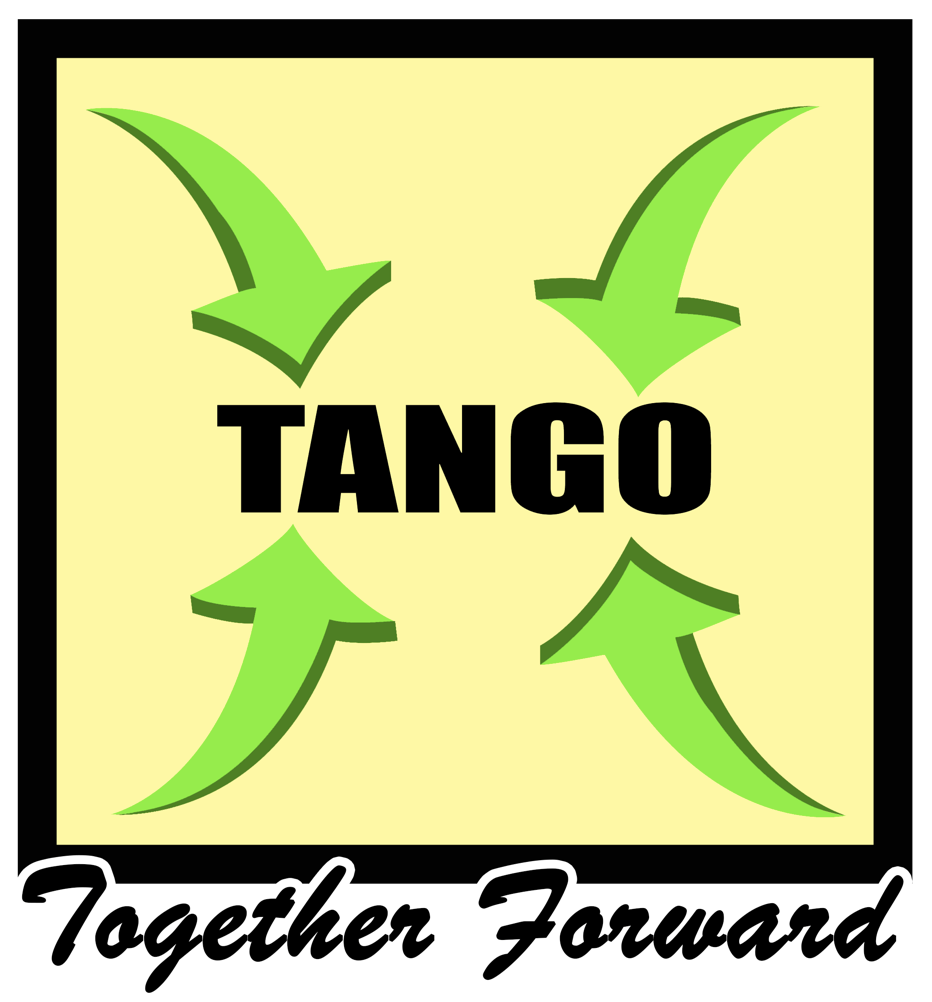 ORGANIZATION INFORMATION New Application       Renewal of MembershipIs this an organization?  Yes    No  Full Name of Organization (Please type or print clearly)__________________________________________________________________________________________________________________Registered in which Country?____________________ Year Founded_____________MissionStatement______________________________________________________________________________________________________________________________________________________________________________________________________________________________AREA(S) OF INTEREST (please tick up to three only)			 Community                                     Education                                 Environment Human Rights                                Health			          Communication & Media Indigenous People                         Tourism Organization               Religion, Belief & Ethics         Law & Legal Affairs                        Climate change adaptation      Others____________Level of Activity        	 Local    	       Regional        	    InternationalMajor Programs and Activities of Organisation________________________________________________________________________________________________________________________________________________________________________________________________________Reasons for applying ____________________________________________________________________________________________________________________________________________________________________________________________________________________________________________________________________________________________________________________________CONTACT PERSON      Mr.     Mrs.     Ms     Dr.     Rev  or  Others___________First Name_______________________________Last Name______________________________Position _________________________________E-mail__________________________________Address________________________________________________________________________Phone Number__________________________Mobile Number____________________________I am an authorized representative of this organization/individual and I affirm that all information submitted to TANGO on this form is true and accurate.___________________________      _________________________     _______/_______/20______                 Print Name	     	                  Signature          	                  DateNote: All applications shall be submitted to the President of TANGO. Membership is activated only when membership fees are paid and TANGO Committee approves your application. FOR OFFICE USE ONLYDate application received:______/______/20______   Approved    Not Approved     Pending ApprovalComments_________________________________________________________________________________________________________________________________________________________________________________________________________________________________________________________________________________________________________________________________________________________________________________________________________________________________________________________________________________________________________________________________________________________					                 ______/_____/20_____	              TANGO President Signature						                Date